Sounds: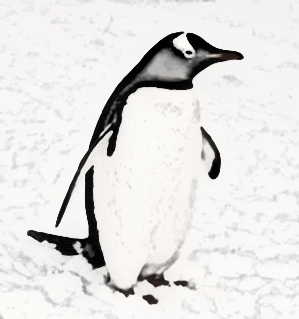 The happiest sound in the world must beThe birds and I singing in the tree.The jolliest sound in the world must beA penguin and I slurping up tea.The saddest sound in the world must beA baby crying for its mammy.The nastiest sound in the world must beA person laughing straight at me.By Anna Sheerin